Supply Chain Order FCC Form 473 Update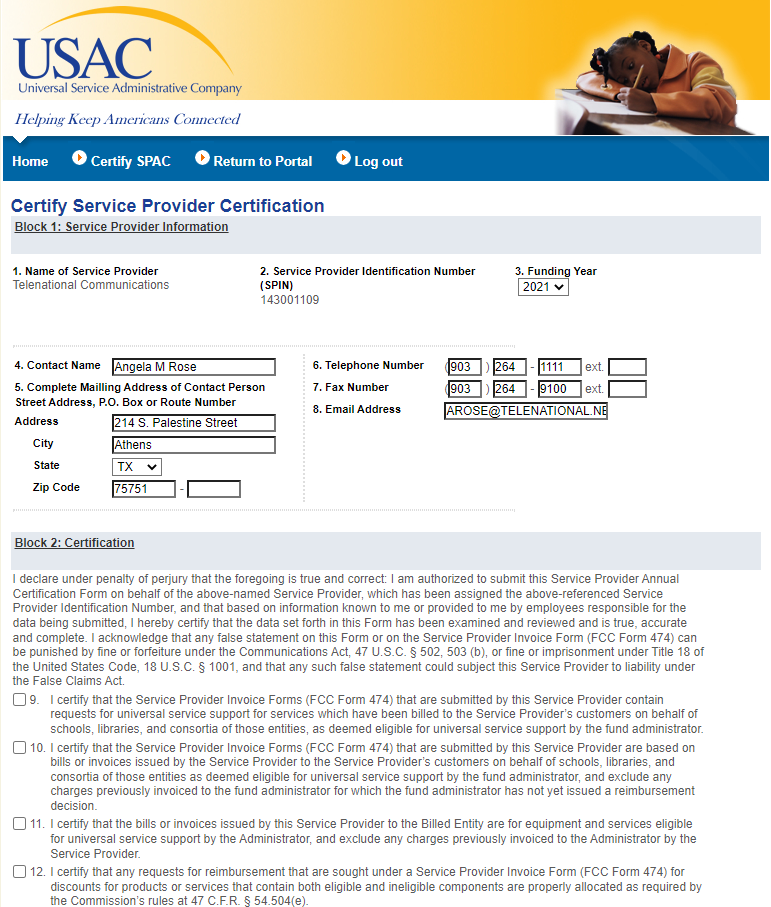 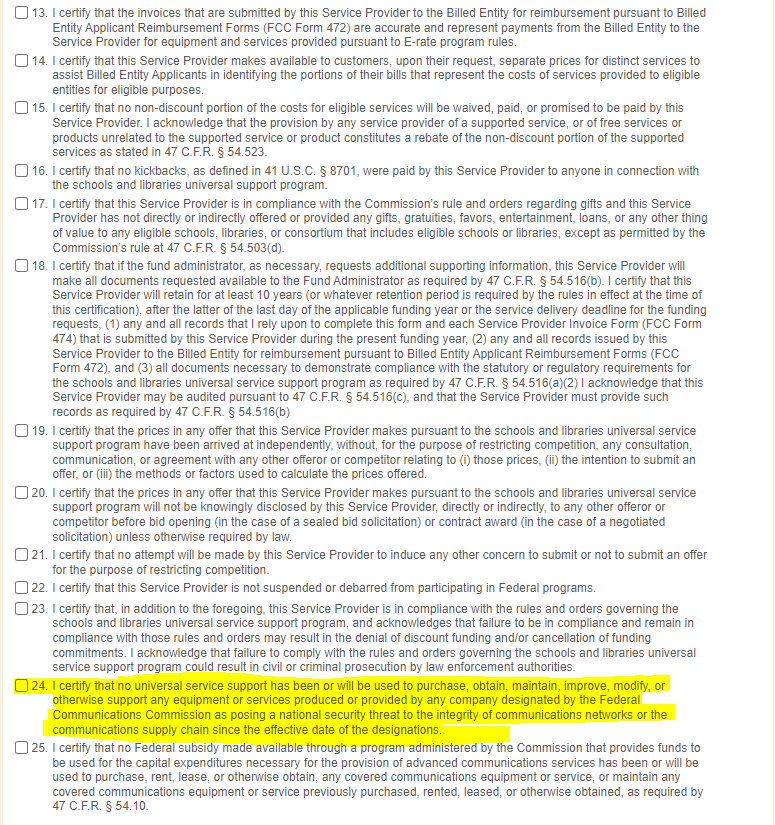 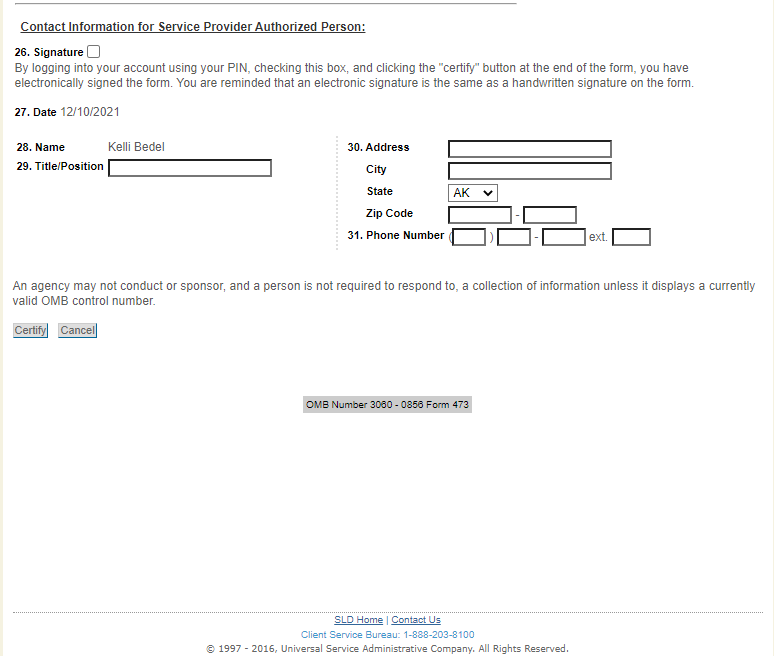 